Philadelphia University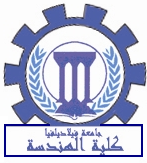 Faculty of Engineering - Department of Mechanical EngineeringFirst Semester 2017/2018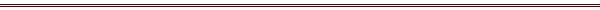 Course InformationCourse Topics:Course Learning Outcomes and Relation to ABET Student Outcomes:Upon successful completion of this course, a student should be able to:Assessment Instruments:Evaluation of students’ performance (final grade) will be based on the following categories:Grading policy:Attendance policy:Absence from classes and/or tutorials shall not exceed 15%. Students who exceed the 15% limit without a medical or emergency excuse, acceptable to and approved by the Dean of the relevant college/faculty, shall not be allowed to take the final examination and shall receive a mark of zero for the course. If the excuse is approved by the Dean, the student shall be considered to have withdrawn from the course.September , 2017Title:Statics  (620211)Statics  (620211)Prerequisite:Calculus-1  ( 0250101 )Calculus-1  ( 0250101 )Credit Hours:3 credit hours  (16 weeks per semester, approximately 44 contact hours)3 credit hours  (16 weeks per semester, approximately 44 contact hours)Textbook:Engineering Mechanics-Statics-12th edition by R. C. HibbelerReferences:Statics-7th edition by J. Meriam and L. KraigDescription:The course is a requirement for Mechanical and Civil engineering students. It introduces Force vectors, moment of a force, equilibrium of rigid body. And extend the knowledge to cover internal forces of rigid bodies.Instructor:Dr. Nabil MusaOffice: Mechanical Engineering building, room E61206 , ext. : 2543Office hours: Sun, Wed, Thurs: 10:00-11:00WeekTopic1- Introduction and Basic Concepts of Statics 2- Force vectors and its operations 3- Equilibrium of a particles     4- Moment of a force and its operations(Scalar Formulation)                      5- Moment of a force and its operations(Vector Formulation)                       6- Moment of a force about an axis, couple moment.7,8- Friction, Friction forces and its applications.9- Equilibrium of a rigid body(2-D Equilibrium)10- Equilibrium of a rigid body(3-D Equilibrium)11, 12, 13- Internal normal Forces, Truss Analysis14, 15- Internal Forces, Shear force and Bending Moment Diagram.16Review, and final exam1.Draw the free-body diagram for a particle or for a rigid. [a, e, k]2.Understand the basic concepts of  force, vectors, moment.[a, e,  k]3.Apply the above mentioned three basic concepts and to understand their respective advantages. [a , e, k]4. Explain the geometry of the equilibrium of particles and  rigid bodies. [a , e,  k]5.Effectively communicate in writing an assignment. [g]Exams:Two written exams will be given. Each will cover about 3-weeks of lecturesQuizzes:10-minute quizzes will be given to the students during the semester. These quizzes will cover material discussed during the previous lecture(s).Homework:Problem sets will be given to students. Homework should be solved individually and submitted before the due date. Copying homework is forbidden, any student caught copying the homework or any part of the homework will receive zero mark for that homeworkParticipation:Questions will be asked during lecture and the student is assessed based on his/her responseFinal Exam:The final exam will cover all the class material.First Exam20%Second Exam20%Home works, Quizzes and participation20%Final Exam40%Total:100%